Absent:                                            have no concerns. Voted in advance to approve should majority agree.ENDS: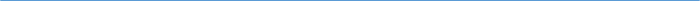 Barton Core Priorities/Strategic Plan Goals Drive Student Success1. Advance student entry, reentry, retention and completion strategies.2. Commit to excellence in teaching and learning.Cultivate Community Engagement3. Expand partnerships across the institution.4. Reinforce public recognition of Barton Community College.5. Foster a climate of inclusivity so students, employees, and communities are welcomed, supported, and valued for their contributions.Emphasize Institutional Effectiveness6. Develop, enhance, and align business processes.7. Manifest an environment that supports the mission of the college.Optimize Employee Experience8. Promote an environment that recognizes and supports employee engagement, innovation, collaboration, and growth.9. Develop, enhance, and align business human resource processes.AGENDA/MINUTESAGENDA/MINUTESTeam NameLearning, Instruction and Curriculum Committee (LICC)Date9/8/2021Time3:30 – 4:30 pmLocationZoom https://zoom.us/j/93618528435FacilitatorFacilitatorBrian HoweBrian HoweBrian HoweBrian HoweRecorderSarah RiegelSarah RiegelSarah RiegelSarah RiegelSarah RiegelSarah RiegelTeam membersTeam membersTeam membersTeam membersTeam membersTeam membersTeam membersTeam membersTeam membersTeam membersTeam membersPresent  XAbsent   OPresent  XAbsent   OTeam 1Team 1Team 2Team 3Team 3AdditionalAdditionalNon-votingxJohn Mack Team LeadJohn Mack Team LeadxSara Hoff Team LeadxMary DoyleTeam LeadMary DoyleTeam LeadxLori CrowtherLori CrowtherxKathy KottasxRandy AllenRandy AllenxTodd MobrayxMarlo ChavarriaMarlo ChavarriaxKurt TealKurt TealoLee MillerxRenae SkeltonRenae SkeltonxChris VanderlindexMegan SchiffelbeinMegan SchiffelbeinxKaren KratzerKaren KratzeroClaudia MatherxLaura Schlessiger xKristi MasonKristi MasonoElaine SimmonsGuestGuestGuestGuestGuestGuestGuestGuestGuestGuestGuestGuestGuestoReGina ReynoldsReGina ReynoldsoMary FoleyxYuchen BoswellYuchen BoswellxChris BakerChris BakerxJaime AbelAction ItemsAction ItemsAction ItemsAction ItemsAction ItemsAction ItemsAction ItemsReporterReporterReporterNew/RevisedNew/RevisedEffective SemesterEDUC 1136 Children’s Literature for EducatorsTeam 2 ReviewCourse description change; outcomes and competencies changeUpdates from the KCOG meeting last fallMotion to approve by Karen, Chris 2nd  ApprovedEDUC 1136 Children’s Literature for EducatorsTeam 2 ReviewCourse description change; outcomes and competencies changeUpdates from the KCOG meeting last fallMotion to approve by Karen, Chris 2nd  ApprovedEDUC 1136 Children’s Literature for EducatorsTeam 2 ReviewCourse description change; outcomes and competencies changeUpdates from the KCOG meeting last fallMotion to approve by Karen, Chris 2nd  ApprovedEDUC 1136 Children’s Literature for EducatorsTeam 2 ReviewCourse description change; outcomes and competencies changeUpdates from the KCOG meeting last fallMotion to approve by Karen, Chris 2nd  ApprovedEDUC 1136 Children’s Literature for EducatorsTeam 2 ReviewCourse description change; outcomes and competencies changeUpdates from the KCOG meeting last fallMotion to approve by Karen, Chris 2nd  ApprovedEDUC 1136 Children’s Literature for EducatorsTeam 2 ReviewCourse description change; outcomes and competencies changeUpdates from the KCOG meeting last fallMotion to approve by Karen, Chris 2nd  ApprovedEDUC 1136 Children’s Literature for EducatorsTeam 2 ReviewCourse description change; outcomes and competencies changeUpdates from the KCOG meeting last fallMotion to approve by Karen, Chris 2nd  ApprovedJaime AbelJaime AbelJaime AbelRevisedRevisedFall 2021Syllabi Submitted to InactivateSyllabi Submitted to InactivateSyllabi Submitted to InactivateSyllabi Submitted to InactivateSyllabi Submitted to InactivateSyllabi Submitted to InactivateSyllabi Submitted to InactivateReporterReporterReporterInactivateInactivateEffective Semestern/an/an/an/an/an/an/aOther ItemsOther ItemsOther ItemsOther ItemsOther ItemsOther ItemsOther ItemsReporterReporterReporterPractical Nursing Executive SummaryAdding Interpersonal Communications as an alternative to Public SpeakingPractical Nursing Executive SummaryAdding Interpersonal Communications as an alternative to Public SpeakingPractical Nursing Executive SummaryAdding Interpersonal Communications as an alternative to Public SpeakingPractical Nursing Executive SummaryAdding Interpersonal Communications as an alternative to Public SpeakingPractical Nursing Executive SummaryAdding Interpersonal Communications as an alternative to Public SpeakingPractical Nursing Executive SummaryAdding Interpersonal Communications as an alternative to Public SpeakingPractical Nursing Executive SummaryAdding Interpersonal Communications as an alternative to Public SpeakingChris BakerChris BakerChris BakerDigital Communications and Content Strategy Executive Summary Refresh of the old journalism programNew courses will be coming through LICCDigital Communications and Content Strategy Executive Summary Refresh of the old journalism programNew courses will be coming through LICCDigital Communications and Content Strategy Executive Summary Refresh of the old journalism programNew courses will be coming through LICCDigital Communications and Content Strategy Executive Summary Refresh of the old journalism programNew courses will be coming through LICCDigital Communications and Content Strategy Executive Summary Refresh of the old journalism programNew courses will be coming through LICCDigital Communications and Content Strategy Executive Summary Refresh of the old journalism programNew courses will be coming through LICCDigital Communications and Content Strategy Executive Summary Refresh of the old journalism programNew courses will be coming through LICCBrian Howe/Yuchen BoswellBrian Howe/Yuchen BoswellBrian Howe/Yuchen BoswellESSENTIAL SKILLS                             REGIONAL WORKFORCE NEEDS   WORK PREPAREDNESS                    BARTON SERVICES AND REGIONAL LOCATIONSACADEMIC ADVANCEMENT             STRATEGIC PLAN“BARTON EXPERIENCE”CONTINGENCY PLANNING